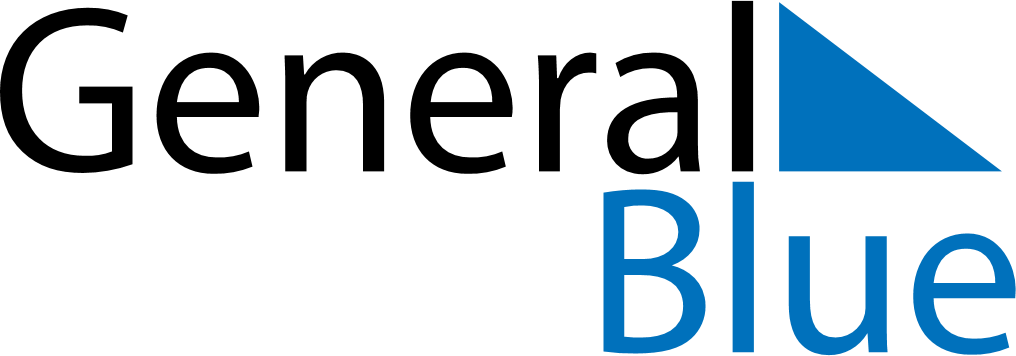 June 2024June 2024June 2024June 2024June 2024June 2024June 2024Caspe, Aragon, SpainCaspe, Aragon, SpainCaspe, Aragon, SpainCaspe, Aragon, SpainCaspe, Aragon, SpainCaspe, Aragon, SpainCaspe, Aragon, SpainSundayMondayMondayTuesdayWednesdayThursdayFridaySaturday1Sunrise: 6:29 AMSunset: 9:26 PMDaylight: 14 hours and 57 minutes.23345678Sunrise: 6:29 AMSunset: 9:27 PMDaylight: 14 hours and 58 minutes.Sunrise: 6:28 AMSunset: 9:27 PMDaylight: 14 hours and 59 minutes.Sunrise: 6:28 AMSunset: 9:27 PMDaylight: 14 hours and 59 minutes.Sunrise: 6:28 AMSunset: 9:28 PMDaylight: 15 hours and 0 minutes.Sunrise: 6:28 AMSunset: 9:29 PMDaylight: 15 hours and 1 minute.Sunrise: 6:27 AMSunset: 9:29 PMDaylight: 15 hours and 2 minutes.Sunrise: 6:27 AMSunset: 9:30 PMDaylight: 15 hours and 3 minutes.Sunrise: 6:27 AMSunset: 9:31 PMDaylight: 15 hours and 3 minutes.910101112131415Sunrise: 6:27 AMSunset: 9:31 PMDaylight: 15 hours and 4 minutes.Sunrise: 6:26 AMSunset: 9:32 PMDaylight: 15 hours and 5 minutes.Sunrise: 6:26 AMSunset: 9:32 PMDaylight: 15 hours and 5 minutes.Sunrise: 6:26 AMSunset: 9:32 PMDaylight: 15 hours and 6 minutes.Sunrise: 6:26 AMSunset: 9:33 PMDaylight: 15 hours and 6 minutes.Sunrise: 6:26 AMSunset: 9:33 PMDaylight: 15 hours and 7 minutes.Sunrise: 6:26 AMSunset: 9:34 PMDaylight: 15 hours and 7 minutes.Sunrise: 6:26 AMSunset: 9:34 PMDaylight: 15 hours and 8 minutes.1617171819202122Sunrise: 6:26 AMSunset: 9:35 PMDaylight: 15 hours and 8 minutes.Sunrise: 6:26 AMSunset: 9:35 PMDaylight: 15 hours and 8 minutes.Sunrise: 6:26 AMSunset: 9:35 PMDaylight: 15 hours and 8 minutes.Sunrise: 6:26 AMSunset: 9:35 PMDaylight: 15 hours and 8 minutes.Sunrise: 6:27 AMSunset: 9:36 PMDaylight: 15 hours and 9 minutes.Sunrise: 6:27 AMSunset: 9:36 PMDaylight: 15 hours and 9 minutes.Sunrise: 6:27 AMSunset: 9:36 PMDaylight: 15 hours and 9 minutes.Sunrise: 6:27 AMSunset: 9:36 PMDaylight: 15 hours and 9 minutes.2324242526272829Sunrise: 6:27 AMSunset: 9:36 PMDaylight: 15 hours and 9 minutes.Sunrise: 6:28 AMSunset: 9:37 PMDaylight: 15 hours and 8 minutes.Sunrise: 6:28 AMSunset: 9:37 PMDaylight: 15 hours and 8 minutes.Sunrise: 6:28 AMSunset: 9:37 PMDaylight: 15 hours and 8 minutes.Sunrise: 6:28 AMSunset: 9:37 PMDaylight: 15 hours and 8 minutes.Sunrise: 6:29 AMSunset: 9:37 PMDaylight: 15 hours and 7 minutes.Sunrise: 6:29 AMSunset: 9:37 PMDaylight: 15 hours and 7 minutes.Sunrise: 6:30 AMSunset: 9:37 PMDaylight: 15 hours and 7 minutes.30Sunrise: 6:30 AMSunset: 9:37 PMDaylight: 15 hours and 6 minutes.